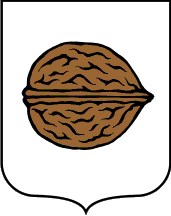           JEDINSTVENI UPRAVNI ODJELKLASA: 363-04/19-01/01URBROJ: 2109/22-13-19-1Orehovica, 07. siječnja 2019.g.	SVIMA -PREDMET:  Obavijest- zabrana konzumiranja alkohola na javnim mjestimaObavještavaju se mještani Općine Orehovica da je stupila na snagu Odluka o zabrani konzumiranja alkohola na javnim mjestima. Svaka fizička ili pravna osoba koja konzumira alkohol na javnim mjestima kaznit će se novčanom kaznom u iznosu od 500,00 kuna u skladu s gore navedenom Odlukom.Nadzor nad provedbom Odluke o zabrani konzumiranja alkohola na javnim mjestima provodi komunalno redarstvo Općine Orehovica. U provođenju ove Odluke komunalni redar ovlašten je zatražiti pomoć policijskih službenika. KOMUNALNI REDAR                                                                                        Anita Požgaj Vidović